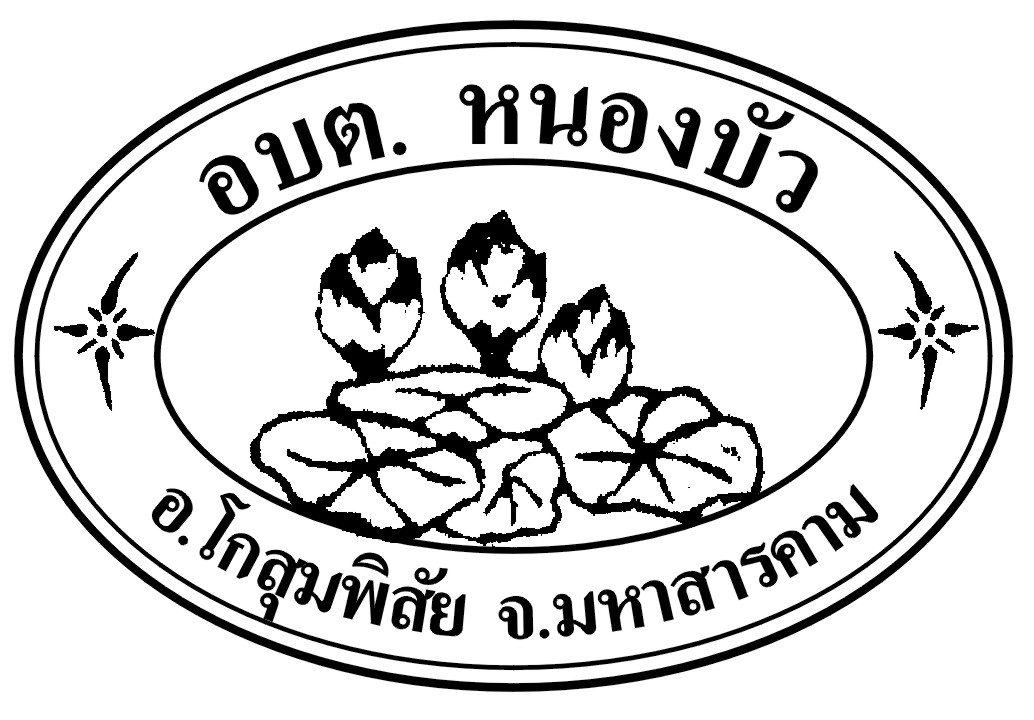 แผนพัฒนาท้องถิ่นเพิ่มเติม ครั้งที่ 1/2565(พ.ศ. 2566 – 2570)องค์การบริหารส่วนตำบลหนองบัวอำเภอโกสุมพิสัย  จังหวัดมหาสารคาม                                                              งานยุทธศาสตร์และงบประมาณ                                                                     สำนักปลัด องค์การบริหารส่วนตำบลหนองบัว                                                                     โทร. 043-029715 คำกล่าวนำ                   แผนพัฒนาท้องถิ่นเพิ่มเติม  ครั้งที่ 1 (2566-2570) เป็นแผนพัฒนาท้องถิ่นที่รวบรวมโครงการพัฒนาที่มีความจำเป็นจะต้องดำเนินการเร่งด่วนแต่ไม่มีปรากฏในแผนพัฒนาท้องถิ่นจะต้องดำเนินการเพิ่มเติมโครงการในแผนพัฒนาท้องถิ่นและบางโครงการจำเป็นต้องเปลี่ยนแปลงโครงการเพื่อความถูกต้องตามระเบียบและหนังสือสั่งการ  ที่ดำเนินการจริงทั้งหมดในพื้นที่องค์การบริหารส่วนตำบลหนองบัว เพื่อการพัฒนาที่ต่อเนื่องและมีประสิทธิภาพ                 ในการนี้ องค์การบริหารส่วนตำบลหนองบัว ขอขอบพระคุณคณะกรรมการพัฒนาท้องถิ่นองค์การบริหารส่วนตำบลหนองบัว คณะกรรมการสนับสนุนการจัดทำแผนพัฒนาองค์การบริหารส่วนตำบลหนองบัว สมาชิกสภาองค์การบริหารส่วนตำบลหนองบัว ประชาคมท้องถิ่นและส่วนราชการทุกภาคส่วน เจ้าหน้าที่ผู้ปฏิบัติงานวางแผน  ที่ให้ความร่วมมือร่วมใจในการจัดทำแผนพัฒนาท้องถิ่นเพิ่มเติม ครั้งที่ 1 (2566-2570) ฉบับนี้  ในครั้งนี้ให้สำเร็จลุล่วงไปด้วยดี               องค์การบริหารส่วนตำบลหนองบัว จักได้นำแผนท้องถิ่นเพิ่มเติม ครั้งที่ 1 (2566-2570) ฉบับนี้ไปปฏิบัติ เพื่อการแก้ปัญหาและความผาสุขของประชาชนในท้องถิ่นตำบลหนองบัวต่อไป               อนุมัติ(ลงนาม)           (นายนพกร  สีนูเดช)นายกองค์การบริหารส่วนตำบลหนองบัวคำนำการวางแผน เป็นกระบวนการอันสำคัญยิ่งในการบริหาร สำหรับองค์การบริหารส่วนตำบลเพราะแผนเป็นเครื่องมือและเข็มทิศในการบริหารการพัฒนาให้เป็นไปอย่างมีประสิทธิภาพ และยังเป็นเครื่องมือกำกับดูแลและตรวจสอบการบริหารงานของสภาองค์การบริหารส่วนตำบลและประชาชนในตำบลได้อย่างเป็นรูปธรรม แผนพัฒนาท้องถิ่น เป็นแผนที่แสดงเจตนาหรือทิศทางการพัฒนา อบต. ว่ามุ่งเน้นไปในทิศทางใด มุ่งเน้นเรื่องใด แผนพัฒนาท้องถิ่นเพิ่มเติม ครั้งที่ 1 (พ.ศ. 2566-2570) ขององค์การบริหารส่วนตำบลหนองบัว อำเภอโกสุมพิสัย จังหวัดมหาสารคาม  ได้ให้ความสำคัญเกี่ยวกับการมีส่วนร่วมของประชาชนเป็นอย่างมาก จึงได้มีการจัดทำเวทีประชาคมของตำบลหนองบัวขึ้น เพื่อให้ประชาชนสามารถเสนอปัญหา ความต้องการ และโครงการต่าง ๆ และหาแนวทางในการแก้ไขปัญหาและความต้องการของประชาชนในพื้นที่ได้อย่างถูกต้องตรงตามความต้องการ และถูกต้องตามระเบียบกระทรวงมหาดไทยว่าด้วยการจัดทำแผนพัฒนาองค์กรปกครองส่วนท้องถิ่น พ.ศ. 2548  แก้ไข เพิ่มเติม (ฉบับที่ 2) พ.ศ. 2559 และแก้ไขเพิ่มเติม (ฉบับที่ 3 ) พ.ศ. 2561  ในการจัดทำแผนพัฒนาท้องถิ่นเพิ่มเติม ครั้งที่ 1 (พ.ศ. 2566-2570) องค์การบริหารส่วนตำบลหนองบัว อำเภอโกสุมพิสัย จังหวัดมหาสารคาม หวังว่า แผนพัฒนาท้องถิ่น เพิ่มเติมครั้งที่ 1 (พ.ศ. 2566-2570) นี้ จะสอดคล้องกับยุทธศาสตร์การพัฒนา นโยบายของรัฐบาล นโยบายของจังหวัด นโยบายของอำเภอ และปัญหาความต้องการของประชาชนในตำบลได้อย่างทันท่วงทีและถูกต้ององค์การบริหารส่วนตำบลหนองบัวสารบัญเรื่อง                                                                                                 หน้าบัญชีสรุปโครงการพัฒนา ( แบบ ผ.01 )                                                                    1 - 2                                                                                                                                                                              รายละเอียดโครงการพัฒนา (แบบ ผ.02)                                                                   รายละเอียดโครงการพัฒนา (แบบ ผ.02/1) โครงการที่เกินศักยภาพ                                                                                                                                  ยุทธศาสตร์ที่ 2 ด้านการพัฒนาปรับปรุงโครงสร้างพื้นฐานเพื่อการพัฒนาเศรษฐกิจ                   และส่งเสริมอาชีพ2.1 แผนงานอุตสาหกรรมและการโยธา (แบบ ผ.02)                                                       3 - 9      แผนงานอุตสาหกรรมและการโยธา (แบบ ผ.02/1)                                                   10 - 12                                                   2.2 แผนงานเคหะและชุมชน (แบบ ผ.02)                                                                  13 – 15     แผนงานเคหะและชุมชน (แบบ ผ.02/1)                                                               16บัญชีครุภัณฑ์                                                                                                   17 - 20                                                                                                     2.บัญชีโครงการพัฒนาท้องถิ่น                                                                                                                                                                 แบบ ผ. 01                                                                                                                                                                                                           บัญชีสรุปโครงการพัฒนาแผนพัฒนาท้องถิ่น เพิ่มเติม ครั้งที่ 1 (พ.ศ. 2566 – 2570)องค์การบริหารส่วนตำบลหนองบัว      1                                                                                                                                                                                                                                                                                                                                                                                                 แบบ ผ. 01บัญชีสรุปโครงการพัฒนาแผนพัฒนาท้องถิ่นเพิ่มเติม ครั้งที่ 1  (พ.ศ. 2566 – 2570)องค์การบริหารส่วนตำบลหนองบัว2. บัญชีโครงการพัฒนาท้องถิ่น                                                                                                                                                                                                            แบบ ผ.02รายละเอียดโครงการพัฒนาแผนพัฒนาท้องถิ่น เพิ่มเติม ครั้งที่ 1 (พ.ศ. 2566-2570)องค์การบริหารส่วนตำบลหนองบัวก. ยุทธศาสตร์จังหวัดที่ 1 ส่งเสริมและพัฒนาการผลิตภาคการเกษตรเพื่อสร้างรายได้กับเกษตรกร                            3 เพิ่มศักยภาพด้านการลงทุน เพื่อรองรับการขยายตัวทางเศรษฐกิจข. ยุทธศาสตร์การพัฒนาขององค์กรปกครองส่วนท้องถิ่นในเขตจังหวัดที่ 3 การพัฒนาโครงสร้างการผลิตและสร้างความมั่นคงทางเศรษฐกิจในท้องถิ่น    2. ยุทธศาสตร์ด้าน การพัฒนาปรับปรุงโครงสร้างพื้นฐานเพื่อการพัฒนาเศรษฐกิจและส่งเสริมอาชีพ   2.1 แผนงานอุตสาหกรรมและการโยธา32. บัญชีโครงการพัฒนาท้องถิ่น                                                                                                                                                                                                            แบบ ผ.02รายละเอียดโครงการพัฒนาแผนพัฒนาท้องถิ่น เพิ่มเติม ครั้งที่ 1 (พ.ศ. 2566-2570)องค์การบริหารส่วนตำบลหนองบัวก. ยุทธศาสตร์จังหวัดที่ 1 ส่งเสริมและพัฒนาการผลิตภาคการเกษตรเพื่อสร้างรายได้กับเกษตรกร                            3 เพิ่มศักยภาพด้านการลงทุน เพื่อรองรับการขยายตัวทางเศรษฐกิจข. ยุทธศาสตร์การพัฒนาขององค์กรปกครองส่วนท้องถิ่นในเขตจังหวัดที่ 3 การพัฒนาโครงสร้างการผลิตและสร้างความมั่นคงทางเศรษฐกิจในท้องถิ่น    2. ยุทธศาสตร์ด้าน การพัฒนาปรับปรุงโครงสร้างพื้นฐานเพื่อการพัฒนาเศรษฐกิจและส่งเสริมอาชีพ   2.1 แผนงานอุตสาหกรรมและการโยธา42. บัญชีโครงการพัฒนาท้องถิ่น                                                                                                                                                                                                            แบบ ผ.02รายละเอียดโครงการพัฒนาแผนพัฒนาท้องถิ่น เพิ่มเติม ครั้งที่ 1 (พ.ศ. 2566-2570)องค์การบริหารส่วนตำบลหนองบัวก. ยุทธศาสตร์จังหวัดที่ 1 ส่งเสริมและพัฒนาการผลิตภาคการเกษตรเพื่อสร้างรายได้กับเกษตรกร                            3 เพิ่มศักยภาพด้านการลงทุน เพื่อรองรับการขยายตัวทางเศรษฐกิจข. ยุทธศาสตร์การพัฒนาขององค์กรปกครองส่วนท้องถิ่นในเขตจังหวัดที่ 3 การพัฒนาโครงสร้างการผลิตและสร้างความมั่นคงทางเศรษฐกิจในท้องถิ่น    2. ยุทธศาสตร์ด้าน การพัฒนาปรับปรุงโครงสร้างพื้นฐานเพื่อการพัฒนาเศรษฐกิจและส่งเสริมอาชีพ   2.1 แผนงานอุตสาหกรรมและการโยธา52. บัญชีโครงการพัฒนาท้องถิ่น                                                                                                                                                                                                            แบบ ผ.02รายละเอียดโครงการพัฒนาแผนพัฒนาท้องถิ่น เพิ่มเติม ครั้งที่ 1 (พ.ศ. 2566-2570)องค์การบริหารส่วนตำบลหนองบัวก. ยุทธศาสตร์จังหวัดที่ 1 ส่งเสริมและพัฒนาการผลิตภาคการเกษตรเพื่อสร้างรายได้กับเกษตรกร                            3 เพิ่มศักยภาพด้านการลงทุน เพื่อรองรับการขยายตัวทางเศรษฐกิจข. ยุทธศาสตร์การพัฒนาขององค์กรปกครองส่วนท้องถิ่นในเขตจังหวัดที่ 3 การพัฒนาโครงสร้างการผลิตและสร้างความมั่นคงทางเศรษฐกิจในท้องถิ่น    2. ยุทธศาสตร์ด้าน การพัฒนาปรับปรุงโครงสร้างพื้นฐานเพื่อการพัฒนาเศรษฐกิจและส่งเสริมอาชีพ   2.1 แผนงานอุตสาหกรรมและการโยธา62. บัญชีโครงการพัฒนาท้องถิ่น                                                                                                                                                                                                            แบบ ผ.02รายละเอียดโครงการพัฒนาแผนพัฒนาท้องถิ่น เพิ่มเติม ครั้งที่ 1 (พ.ศ. 2566-2570)องค์การบริหารส่วนตำบลหนองบัวก. ยุทธศาสตร์จังหวัดที่ 1 ส่งเสริมและพัฒนาการผลิตภาคการเกษตรเพื่อสร้างรายได้กับเกษตรกร                            3 เพิ่มศักยภาพด้านการลงทุน เพื่อรองรับการขยายตัวทางเศรษฐกิจข. ยุทธศาสตร์การพัฒนาขององค์กรปกครองส่วนท้องถิ่นในเขตจังหวัดที่ 3 การพัฒนาโครงสร้างการผลิตและสร้างความมั่นคงทางเศรษฐกิจในท้องถิ่น    2. ยุทธศาสตร์ด้าน การพัฒนาปรับปรุงโครงสร้างพื้นฐานเพื่อการพัฒนาเศรษฐกิจและส่งเสริมอาชีพ   2.1 แผนงานอุตสาหกรรมและการโยธา72. บัญชีโครงการพัฒนาท้องถิ่น                                                                                                                                                                                                            แบบ ผ.02รายละเอียดโครงการพัฒนาแผนพัฒนาท้องถิ่น เพิ่มเติม ครั้งที่ 1 (พ.ศ. 2566-2570)องค์การบริหารส่วนตำบลหนองบัวก. ยุทธศาสตร์จังหวัดที่ 1 ส่งเสริมและพัฒนาการผลิตภาคการเกษตรเพื่อสร้างรายได้กับเกษตรกร                            3 เพิ่มศักยภาพด้านการลงทุน เพื่อรองรับการขยายตัวทางเศรษฐกิจข. ยุทธศาสตร์การพัฒนาขององค์กรปกครองส่วนท้องถิ่นในเขตจังหวัดที่ 3 การพัฒนาโครงสร้างการผลิตและสร้างความมั่นคงทางเศรษฐกิจในท้องถิ่น    2. ยุทธศาสตร์ด้าน การพัฒนาปรับปรุงโครงสร้างพื้นฐานเพื่อการพัฒนาเศรษฐกิจและส่งเสริมอาชีพ   2.1 แผนงานอุตสาหกรรมและการโยธา82. บัญชีโครงการพัฒนาท้องถิ่น                                                                                                                                                                                                            แบบ ผ.02รายละเอียดโครงการพัฒนาแผนพัฒนาท้องถิ่น เพิ่มเติม ครั้งที่ 1 (พ.ศ. 2566-2570)องค์การบริหารส่วนตำบลหนองบัวก. ยุทธศาสตร์จังหวัดที่ 1 ส่งเสริมและพัฒนาการผลิตภาคการเกษตรเพื่อสร้างรายได้กับเกษตรกร                            3 เพิ่มศักยภาพด้านการลงทุน เพื่อรองรับการขยายตัวทางเศรษฐกิจข. ยุทธศาสตร์การพัฒนาขององค์กรปกครองส่วนท้องถิ่นในเขตจังหวัดที่ 3 การพัฒนาโครงสร้างการผลิตและสร้างความมั่นคงทางเศรษฐกิจในท้องถิ่น    2. ยุทธศาสตร์ด้าน การพัฒนาปรับปรุงโครงสร้างพื้นฐานเพื่อการพัฒนาเศรษฐกิจและส่งเสริมอาชีพ   2.1 แผนงานอุตสาหกรรมและการโยธา92. บัญชีโครงการพัฒนาท้องถิ่น                                                                                                                                                                                                            แบบ ผ.02/1รายละเอียดโครงการพัฒนาแผนพัฒนาท้องถิ่น เพิ่มเติม ครั้งที่ 1 (พ.ศ. 2566-2570)โครงการเกินศักยภาพ องค์การบริหารส่วนตำบลหนองบัวก. ยุทธศาสตร์จังหวัดที่ 1 ส่งเสริมและพัฒนาการผลิตภาคการเกษตรเพื่อสร้างรายได้กับเกษตรกร                            3 เพิ่มศักยภาพด้านการลงทุน เพื่อรองรับการขยายตัวทางเศรษฐกิจข. ยุทธศาสตร์การพัฒนาขององค์กรปกครองส่วนท้องถิ่นในเขตจังหวัดที่ 3 การพัฒนาโครงสร้างการผลิตและสร้างความมั่นคงทางเศรษฐกิจในท้องถิ่น    2. ยุทธศาสตร์ด้าน การพัฒนาปรับปรุงโครงสร้างพื้นฐานเพื่อการพัฒนาเศรษฐกิจและส่งเสริมอาชีพ   2.1 แผนงานอุตสาหกรรมและการโยธา102. บัญชีโครงการพัฒนาท้องถิ่น                                                                                                                                                                                                            แบบ ผ.02/1รายละเอียดโครงการพัฒนาแผนพัฒนาท้องถิ่น เพิ่มเติม ครั้งที่ 1 (พ.ศ. 2566-2570)โครงการเกินศักยภาพ  องค์การบริหารส่วนตำบลหนองบัวก. ยุทธศาสตร์จังหวัดที่ 1 ส่งเสริมและพัฒนาการผลิตภาคการเกษตรเพื่อสร้างรายได้กับเกษตรกร                            3 เพิ่มศักยภาพด้านการลงทุน เพื่อรองรับการขยายตัวทางเศรษฐกิจข. ยุทธศาสตร์การพัฒนาขององค์กรปกครองส่วนท้องถิ่นในเขตจังหวัดที่ 3 การพัฒนาโครงสร้างการผลิตและสร้างความมั่นคงทางเศรษฐกิจในท้องถิ่น    2. ยุทธศาสตร์ด้าน การพัฒนาปรับปรุงโครงสร้างพื้นฐานเพื่อการพัฒนาเศรษฐกิจและส่งเสริมอาชีพ   2.1 แผนงานอุตสาหกรรมและการโยธา112. บัญชีโครงการพัฒนาท้องถิ่น                                                                                                                                                                                                            แบบ ผ.02/1รายละเอียดโครงการพัฒนาแผนพัฒนาท้องถิ่น เพิ่มเติม ครั้งที่ 1 (พ.ศ. 2566-2570)โครงการเกินศักยภาพ องค์การบริหารส่วนตำบลหนองบัวก. ยุทธศาสตร์จังหวัดที่ 1 ส่งเสริมและพัฒนาการผลิตภาคการเกษตรเพื่อสร้างรายได้กับเกษตรกร                            3 เพิ่มศักยภาพด้านการลงทุน เพื่อรองรับการขยายตัวทางเศรษฐกิจข. ยุทธศาสตร์การพัฒนาขององค์กรปกครองส่วนท้องถิ่นในเขตจังหวัดที่ 3 การพัฒนาโครงสร้างการผลิตและสร้างความมั่นคงทางเศรษฐกิจในท้องถิ่น    2. ยุทธศาสตร์ด้าน การพัฒนาปรับปรุงโครงสร้างพื้นฐานเพื่อการพัฒนาเศรษฐกิจและส่งเสริมอาชีพ   2.1 แผนงานอุตสาหกรรมและการโยธา122. บัญชีโครงการพัฒนาท้องถิ่น                                                                                                                                                                                                            แบบ ผ.02รายละเอียดโครงการพัฒนาแผนพัฒนาท้องถิ่น เพิ่มเติม ครั้งที่ 1 (พ.ศ. 2566-2570)องค์การบริหารส่วนตำบลหนองบัวก. ยุทธศาสตร์จังหวัดที่ 1 ส่งเสริมและพัฒนาการผลิตภาคการเกษตรเพื่อสร้างรายได้กับเกษตรกร                            3 เพิ่มศักยภาพด้านการลงทุน เพื่อรองรับการขยายตัวทางเศรษฐกิจข. ยุทธศาสตร์การพัฒนาขององค์กรปกครองส่วนท้องถิ่นในเขตจังหวัดที่ 3 การพัฒนาโครงสร้างการผลิตและสร้างความมั่นคงทางเศรษฐกิจในท้องถิ่น    2. ยุทธศาสตร์ด้าน การพัฒนาปรับปรุงโครงสร้างพื้นฐานเพื่อการพัฒนาเศรษฐกิจและส่งเสริมอาชีพ   2.2 แผนงานเคหะและชุมชน132. บัญชีโครงการพัฒนาท้องถิ่น                                                                                                                                                                                                            แบบ ผ.02รายละเอียดโครงการพัฒนาแผนพัฒนาท้องถิ่น เพิ่มเติม ครั้งที่ 1 (พ.ศ. 2566-2570)องค์การบริหารส่วนตำบลหนองบัวก. ยุทธศาสตร์จังหวัดที่ 1 ส่งเสริมและพัฒนาการผลิตภาคการเกษตรเพื่อสร้างรายได้กับเกษตรกร                            3 เพิ่มศักยภาพด้านการลงทุน เพื่อรองรับการขยายตัวทางเศรษฐกิจข. ยุทธศาสตร์การพัฒนาขององค์กรปกครองส่วนท้องถิ่นในเขตจังหวัดที่ 3 การพัฒนาโครงสร้างการผลิตและสร้างความมั่นคงทางเศรษฐกิจในท้องถิ่น    2. ยุทธศาสตร์ด้าน การพัฒนาปรับปรุงโครงสร้างพื้นฐานเพื่อการพัฒนาเศรษฐกิจและส่งเสริมอาชีพ   2.2 แผนงานเคหะและชุมชน142. บัญชีโครงการพัฒนาท้องถิ่น                                                                                                                                                                                                            แบบ ผ.02รายละเอียดโครงการพัฒนาแผนพัฒนาท้องถิ่น เพิ่มเติม ครั้งที่ 1 (พ.ศ. 2566-2570)องค์การบริหารส่วนตำบลหนองบัวก. ยุทธศาสตร์จังหวัดที่ 1 ส่งเสริมและพัฒนาการผลิตภาคการเกษตรเพื่อสร้างรายได้กับเกษตรกร                            3 เพิ่มศักยภาพด้านการลงทุน เพื่อรองรับการขยายตัวทางเศรษฐกิจข. ยุทธศาสตร์การพัฒนาขององค์กรปกครองส่วนท้องถิ่นในเขตจังหวัดที่ 3 การพัฒนาโครงสร้างการผลิตและสร้างความมั่นคงทางเศรษฐกิจในท้องถิ่น    2. ยุทธศาสตร์ด้าน การพัฒนาปรับปรุงโครงสร้างพื้นฐานเพื่อการพัฒนาเศรษฐกิจและส่งเสริมอาชีพ   2.2 แผนงานเคหะและชุมชน2. บัญชีโครงการพัฒนาท้องถิ่น                                                                                                                                                                                                            แบบ ผ.02/1รายละเอียดโครงการพัฒนาแผนพัฒนาท้องถิ่น เพิ่มเติม ครั้งที่ 1 (พ.ศ. 2566-2570)โครงการเกินศักยภาพ  องค์การบริหารส่วนตำบลหนองบัวก. ยุทธศาสตร์จังหวัดที่ 1 ส่งเสริมและพัฒนาการผลิตภาคการเกษตรเพื่อสร้างรายได้กับเกษตรกร                            3 เพิ่มศักยภาพด้านการลงทุน เพื่อรองรับการขยายตัวทางเศรษฐกิจข. ยุทธศาสตร์การพัฒนาขององค์กรปกครองส่วนท้องถิ่นในเขตจังหวัดที่ 3 การพัฒนาโครงสร้างการผลิตและสร้างความมั่นคงทางเศรษฐกิจในท้องถิ่น    2. ยุทธศาสตร์ด้าน การพัฒนาปรับปรุงโครงสร้างพื้นฐานเพื่อการพัฒนาเศรษฐกิจและส่งเสริมอาชีพ   2.2 แผนงานเคหะและชุมชน16แบบ ผ 03บัญชีครุภัณฑ์แผนพัฒนาท้องถิ่นเพิ่มเติม ครั้งที่ 1 (พ.ศ. 2566-2570)องค์การบริหารส่วนตำบลหนองบัว17แบบ ผ 03บัญชีครุภัณฑ์แผนพัฒนาท้องถิ่นเพิ่มเติม ครั้งที่ 1 (พ.ศ. 2566-2570)องค์การบริหารส่วนตำบลหนองบัว18แบบ ผ.03บัญชีครุภัณฑ์แผนพัฒนาท้องถิ่น พ.ศ.2566-2570องค์การบริหารส่วนตำบลหนองบัว19แบบ ผ.03บัญชีครุภัณฑ์แผนพัฒนาท้องถิ่น พ.ศ.2566-2570องค์การบริหารส่วนตำบลหนองบัว20ยุทธศาสตร์ปี 2566ปี 2566ปี 2567ปี 2567ปี 2568ปี 2568ปี 2569ปี 2569ปี 2570ปี 2570รวม 5 ปีรวม 5 ปียุทธศาสตร์จำนวนโครงการงบประมาณ (บาท)จำนวนโครงการงบประมาณ (บาท)จำนวนโครงการงบประมาณ (บาท)จำนวนโครงการงบประมาณ (บาท)จำนวนโครงการงบประมาณ (บาท)จำนวนโครงการงบประมาณ (บาท)1) ด้านการเมืองและส่งเสริมบริหารจัดการที่ดี1.1 แผนงานบริหารงานทั่วไป/งานบริหารงานทั่วไป------------1.2 แผนงานบริหารงานทั่วไป/งานบริหารงานคลัง------------รวม------------2) ด้านการพัฒนาปรับปรุงโครงสร้างพื้นฐานเพื่อการพัฒนาเศรษฐกิจและส่งเสริมอาชีพ2.1 แผนงานอุตสาหกรรมและการโยธา1415,145,0801516,280,0001514,545,0001412,775,00098,290,0006767,035,0802.2 แผนงานเคหะและชุมชน51,600,0006890,000755,720,00045,140,0002300,0002463,650,0002.3 แผนงานสร้างความเข้มแข็งของชุมชน------------2.4 แผนงานการเกษตร------------2.5 แผนงานการส่งเสริมการลงทุน พานิชยกรรมและการท่องเที่ยว------------รวม1916,745,0802117,170,0002270,265,0001817,915,000118,590,00091130,685,080ยุทธศาสตร์ปี 2566ปี 2566ปี 2567ปี 2567ปี 2568ปี 2568ปี 2569ปี 2569ปี 2570ปี 2570รวม 5 ปีรวม 5 ปียุทธศาสตร์จำนวนโครงการงบประมาณ (บาท)จำนวนโครงการงบประมาณ (บาท)จำนวนโครงการงบประมาณ (บาท)จำนวนโครงการงบประมาณ (บาท)จำนวนโครงการงบประมาณ (บาท)จำนวนโครงการงบประมาณ (บาท)3) ยุทธศาสตร์ด้านการศึกษา ศาสนาวัฒนธรรมและนันทนาการ3.1 แผนงานการศึกษา------------3.2 แผนงานการศาสนา วัฒนธรรมและนันทนาการ------------3.3 แผนงานการศึกษา/งานกีฬาและนันทนาการ------------3.4แผนงานการศึกษา/งานการศึกษาไม่กำหนดระดับ------------------------4) ยุทธศาสตร์ด้านการสาธารณสุขและสิ่งแวดล้อม การรักษาความสงบเรียบร้อยและความมั่นคง สวัสดิการชุมชนและสังคม --4.1 แผนงานสาธารณสุข------------4.2 แผนงานเคหะและชุมชน    ------------4.3 แผนงานการรักษาความสงบภายใน------------4.4  แผนงานสร้างความเข้มแข็งให้ชุมชน   ------------4.5  แผนงานสวัสดิการและสังคมสงเคราะห์    ------------4.6 แผนงานงบกลาง------------รวม------------รวมทั้งหมด1916,745,0802117,1700,0002270,265,0001817,915,000118,590,00091130,685,080ที่โครงการวัตถุประสงค์เป้าหมาย(ผลผลิตของโครงการ)งบประมาณและที่ผ่านมางบประมาณและที่ผ่านมางบประมาณและที่ผ่านมางบประมาณและที่ผ่านมางบประมาณและที่ผ่านมาตัวชี้วัด(KPI)ผลที่คาดว่าจะได้รับหน่วยงานรับผิดชอบหลักที่โครงการวัตถุประสงค์เป้าหมาย(ผลผลิตของโครงการ)2566(บาท)2567(บาท)2568(บาท)2569(บาท)2570(บาท)ตัวชี้วัด(KPI)ผลที่คาดว่าจะได้รับหน่วยงานรับผิดชอบหลัก1โครงการก่อสร้างถนนดินลงหินคลุก หมู่ที่ 2 จุดที่ 1 สายเลียบแม่น้ำชี  จุดที่ 2 สายเลียบหนองสีเสียดเพื่อให้ประชาชนได้รับความสะดวกในการสัญจรไปมาก่อสร้างถนนดินพร้อมลงหินคลุกปรับเกลี่ยเรียบ ปริมาณหินคลุก 111.0 ลบ.ม. กว้าง 3.00 ม.  ยาว  500 ม.  หนาเฉลี่ย 1.50 ม.650,000----มีถนนดินที่ได้มาตรฐานประชาชนได้รับความสะดวกในการสัญจรไปมากองช่าง2โครงการปรับปรุงถนนเลียบคลองชลประทานสายทาง 2R - 9R – LMCม.3เพื่อให้ประชาชนได้รับความสะดวกในการสัญจรไปมาปรับเกลี่ยแต่งชั้นพื้นทางเดิมพร้อมลงหินคลุก ปรับเกลี่ยเรียบด้วยเครื่องจักร กว้าง 3.00 ม.  ยาว 3,600 ม. หนาเฉลี่ย  0.10 ม. ปริมาณหินคลุกไม่น้อยกว่า 1, 080 ลบ.ม.--1,200,000--มีถนนหินคลุกที่ได้มาตรฐานประชาชนได้รับความสะดวกในการสัญจรไปมากองช่าง3โครงการปรับปรุงถนนเลียบคลองชลประทาน สายทาง 9R – LMC(เชื่อม หมู่ที่ 6 ,4 ,9, 2 ,1 ,10)เพื่อให้ประชาชนได้รับความสะดวกในการสัญจรไปมาปรับเกลี่ยแต่งชั้นพื้นทางเดิมพร้อมลงหินคลุก ปรับเกลี่ยเรียบด้วยเครื่องจักร กว้าง 3.00 ม.  ยาว 14,650 ม. หนาเฉลี่ย  0.10 ม. ปริมาณหินคลุกไม่น้อยกว่า 4, 395 ลบ.ม.ปี 2566 = 2,930 ม.  ปี 2567 = 2,930 ม.ปี 2568 = 2,930 ม.  ปี 2569 = 2,930 ม.ปี 2570 = 2,930 ม.900,000900,000900,000900,000900,000มีถนนหินคลุกที่ได้มาตรฐานประชาชนได้รับความสะดวกในการสัญจรไปมากองช่างที่โครงการวัตถุประสงค์เป้าหมาย(ผลผลิตของโครงการ)งบประมาณและที่ผ่านมางบประมาณและที่ผ่านมางบประมาณและที่ผ่านมางบประมาณและที่ผ่านมางบประมาณและที่ผ่านมาตัวชี้วัด(KPI)ผลที่คาดว่าจะได้รับหน่วยงานรับผิดชอบหลักที่โครงการวัตถุประสงค์เป้าหมาย(ผลผลิตของโครงการ)2566(บาท)2567(บาท)2568(บาท)2569(บาท)2570(บาท)ตัวชี้วัด(KPI)ผลที่คาดว่าจะได้รับหน่วยงานรับผิดชอบหลัก4โครงการปรับปรุงถนนเลียบคลองชลประทาน สายทาง 3L – 9R – LMC   ม.1เพื่อให้ประชาชนได้รับความสะดวกในการสัญจรไปมาปรับเกลี่ยแต่งชั้นพื้นทางเดิมพร้อมลงหินคลุก ปรับเกลี่ยเรียบด้วยเครื่องจักร กว้าง 3.00 ม.  ยาว 1,160 ม. หนาเฉลี่ย  0.10 ม. ปริมาณหินคลุกไม่น้อยกว่า 348 ลบ.ม.---500,000-มีถนนหินคลุกที่ได้มาตรฐานประชาชนได้รับความสะดวกในการสัญจรไปมากองช่าง5โครงการปรับปรุงถนนเลียบคลองชลประทาน สายทาง 1L – 9R – LMC  ม.7,8เพื่อให้ประชาชนได้รับความสะดวกในการสัญจรไปมาปรับเกลี่ยแต่งชั้นพื้นทางเดิมพร้อมลงหินคลุก ปรับเกลี่ยเรียบด้วยเครื่องจักร กว้าง 3.00 ม.  ยาว 2,710 ม. หนาเฉลี่ย  0.10 ม. ปริมาณหินคลุกไม่น้อยกว่า 4, 813 ลบ.ม.ปี 2568 = 1,355 ม.ปี 2569 = 1,355 ม.--450,000450,000-มีถนนหินคลุกที่ได้มาตรฐานประชาชนได้รับความสะดวกในการสัญจรไปมากองช่าง6โครงการปรับปรุงถนนเลียบคลองชลประทาน 3R – 9R – LMC  ม.2,1,10เพื่อให้ประชาชนได้รับความสะดวกในการสัญจรไปมาปรับเกลี่ยแต่งชั้นพื้นทางเดิมพร้อมลงหินคลุก ปรับเกลี่ยเรียบด้วยเครื่องจักร กว้าง 3.00 ม.  ยาว 14,650 ม. หนาเฉลี่ย  0.10 ม. ปริมาณหินคลุกไม่น้อยกว่า 4, 395 ลบ.ม.ปี 2566 = 1,086 ม.  ปี 2567 = 1,086 ม.ปี 2568 = 1,086 ม.  ปี 2569 = 1,086 ม.ปี 2570 = 1,086 ม.400,000400,000400,000400,000400,000มีถนนหินคลุกที่ได้มาตรฐานประชาชนได้รับความสะดวกในการสัญจรไปมากองช่างที่โครงการวัตถุประสงค์เป้าหมาย(ผลผลิตของโครงการ)งบประมาณและที่ผ่านมางบประมาณและที่ผ่านมางบประมาณและที่ผ่านมางบประมาณและที่ผ่านมางบประมาณและที่ผ่านมาตัวชี้วัด(KPI)ผลที่คาดว่าจะได้รับหน่วยงานรับผิดชอบหลักที่โครงการวัตถุประสงค์เป้าหมาย(ผลผลิตของโครงการ)2566(บาท)2567(บาท)2568(บาท)2569(บาท)2570(บาท)ตัวชี้วัด(KPI)ผลที่คาดว่าจะได้รับหน่วยงานรับผิดชอบหลัก7โครงการปรับปรุงถนนเลียบคลองชลประทาน สายทาง 2L – 9R – LMC  ม.3,9เพื่อให้ประชาชนได้รับความสะดวกในการสัญจรไปมาและขนส่งผลผลิตทางการเกษตรปรับเกลี่ยแต่งชั้นพื้นทางเดิมพร้อมลงหินคลุก ปรับเกลี่ยเรียบด้วยเครื่องจักร กว้าง 3.00 ม.  ยาว 2,955 ม. หนาเฉลี่ย  0.10 ม. ปริมาณหินคลุกไม่น้อยกว่า 1,629 ลบ.ม.ปี 2569 = 1,480 ม.ปี 2570 = 1,475 ม.---480,000470,000มีถนนหินคลุกที่ได้มาตรฐานประชาชนได้รับความสะดวกในการสัญจรไปมากองช่าง8โครงการปรับปรุงถนนลำเลียงพืชผลทางการเกษตรสายทางพนังกั้นน้ำพองฝั่งซ้าย ม.4,5เพื่อให้ประชาชนได้รับความสะดวกในการสัญจรไปมาและขนส่งผลผลิตทางการเกษตรปรับเกลี่ยแต่งชั้นพื้นทางเดิมพร้อมลงหินคลุก ปรับเกลี่ยเรียบด้วยเครื่องจักร กว้าง 3.00 ม.  ยาว 7,100 ม. หนาเฉลี่ย  0.10 ม. ปริมาณหินคลุกไม่น้อยกว่า 2,130 ลบ.ม.ปี 2566 = 1,420 ม. ปี 2567 = 1,420 ม.ปี 2568 = 1,420 ม. ปี 2569 = 1,420 ม.ปี 2570 = 1,420 ม.440,000440,000440,000440,000440,000มีถนนหินคลุกที่ได้มาตรฐานประชาชนได้รับความสะดวกในการขนส่งผลผลิตทางการเกษตรกองช่าง9โครงการก่อสร้างถนนคอนกรีตเสริมเหล็ก สายทาง มค.ถ. 120-09 บ้านหนองปลาเข็ง ถึง บ้านดอนโพธิ์ ตำบลเหล่าบัวบาน ม.8เพื่อให้ประชาชนได้รับความสะดวกในการสัญจรไปมาและขนส่งผลผลิตทางการเกษตรก่อสร้างถนนคสล. กว้าง  4.00 ม.  ยาว  250 ม.  หนา  0.15 ม.--600,000--มีถนนคสล.ที่ได้มาตรฐานประชาชนได้รับความสะดวกในการสัญจรไปมากองช่างที่โครงการวัตถุประสงค์เป้าหมาย(ผลผลิตของโครงการ)งบประมาณและที่ผ่านมางบประมาณและที่ผ่านมางบประมาณและที่ผ่านมางบประมาณและที่ผ่านมางบประมาณและที่ผ่านมาตัวชี้วัด(KPI)ผลที่คาดว่าจะได้รับหน่วยงานรับผิดชอบหลักที่โครงการวัตถุประสงค์เป้าหมาย(ผลผลิตของโครงการ)2566(บาท)2567(บาท)2568(บาท)2569(บาท)2570(บาท)ตัวชี้วัด(KPI)ผลที่คาดว่าจะได้รับหน่วยงานรับผิดชอบหลัก10โครงการปรับปรุงถนนลำเลียงพืชผลทางการเกษตร สายทางพนังกั้นน้ำชีฝั่งขวา ม.4,9เพื่อให้ประชาชนได้รับความสะดวกในการสัญจรไปมาและขนส่งผลผลิตทางการเกษตรปรับเกลี่ยแต่งชั้นพื้นทางเดิมพร้อมลงหินคลุก ปรับเกลี่ยเรียบด้วยเครื่องจักร กว้าง 3.00 ม.  ยาว 9,600 ม. หนาเฉลี่ย  0.10 ม. ปริมาณหินคลุกไม่น้อยกว่า 2,130 ลบ.ม.ปี 2566 = 1,920 ม.  ปี 2567 = 1,920 ม.ปี 2568 = 1,920 ม.  ปี 2569 = 1,920 ม.ปี 2570 = 1,920 ม.590,000590,000590,000590,000590,000มีถนนหินคลุกที่ได้มาตรฐานประชาชนได้รับความสะดวกในการสัญจรไปมาและขนส่งผลผลิตทางการเกษตรกองช่าง11โครงการปรับปรุงถนนลำเลียงพืชผลทางการเกษตร ม.10 สายทางจากแยกถนน มค.ถ 120-01 โนนค้อเพื่อให้ประชาชนได้รับความสะดวกในการสัญจรไปมาและขนส่งผลผลิตทางการเกษตรปรับเกลี่ยแต่งชั้นพื้นทางเดิมพร้อมลงหินคลุก ปรับเกลี่ยเรียบด้วยเครื่องจักร กว้าง 3.00 ม.  ยาว 1,400 ม. หนาเฉลี่ย  0.10 ม. ปริมาณหินคลุกไม่น้ยกว่า 420 ลบ.ม.420,000----มีถนนหินคลุกที่ได้มาตรฐานประชาชนได้รับความสะดวกในการสัญจรไปมากองช่าง12โครงการปรับปรุงถนนลำเลียงพืชผลทางการเกษตร ม.9 สายทางจากแยกคลองชลประทาน 9R – กุดเวียนเพื่อให้ประชาชนได้รับความสะดวกในการสัญจรไปมาและขนส่งผลผลิตทางการเกษตรปรับเกลี่ยแต่งชั้นพื้นทางเดิมพร้อมลงหินคลุก ปรับเกลี่ยเรียบด้วยเครื่องจักร กว้าง 3.00 ม.  ยาว 1,500 ม. หนาเฉลี่ย  0.10 ม. ปริมาณหินคลุกไม่น้ยกว่า 450 ลบ.ม.-450,000---มีถนนหินคลุกที่ได้มาตรฐานประชาชนได้รับความสะดวกในการสัญจรไปมาและขนส่งผลผลิตทางการเกษตรกองช่างที่โครงการวัตถุประสงค์เป้าหมาย(ผลผลิตของโครงการ)งบประมาณและที่ผ่านมางบประมาณและที่ผ่านมางบประมาณและที่ผ่านมางบประมาณและที่ผ่านมางบประมาณและที่ผ่านมาตัวชี้วัด(KPI)ผลที่คาดว่าจะได้รับหน่วยงานรับผิดชอบหลักที่โครงการวัตถุประสงค์เป้าหมาย(ผลผลิตของโครงการ)2566(บาท)2567(บาท)2568(บาท)2569(บาท)2570(บาท)ตัวชี้วัด(KPI)ผลที่คาดว่าจะได้รับหน่วยงานรับผิดชอบหลัก13โครงการปรับปรุงถนนลำเลียงพืชผลทางการเกษตร ม.4 สายทางจากแยกพนังกั้นน้ำ – กุดเวียนเพื่อให้ประชาชนได้รับความสะดวกในการสัญจรไปมาและขนส่งผลผลิตทางการเกษตรปรับเกลี่ยแต่งชั้นพื้นทางเดิมพร้อมลงหินคลุก ปรับเกลี่ยเรียบด้วยเครื่องจักร กว้าง 3.00 ม.  ยาว 950 ม. หนาเฉลี่ย  0.10 ม. ปริมาณหินคลุกไม่น้ยกว่า 285 ลบ.ม.--300,000--มีถนนหินคลุกที่ได้มาตรฐานประชาชนได้รับความสะดวกในการสัญจรไปมาและขนส่งผลผลิตทางการเกษตรกองช่าง14โครงการปรับปรุงถนนลำเลียงพืชผลทางการเกษตร ม.3 สายทางจากแยกจากคลอง 2L9R – บึงแสนพันเพื่อให้ประชาชนได้รับความสะดวกในการสัญจรไปมาและขนส่งผลผลิตทางการเกษตรปรับเกลี่ยแต่งชั้นพื้นทางเดิมพร้อมลงหินคลุก ปรับเกลี่ยเรียบด้วยเครื่องจักร กว้าง 3.00 ม.  ยาว 1,000 ม. หนาเฉลี่ย  0.10 ม. ปริมาณหินคลุกไม่น้ยกว่า 300 ลบ.ม.-350,000---มีถนนหินคลุกที่ได้มาตรฐานประชาชนได้รับความสะดวกในการสัญจรไปมาและขนส่งผลผลิตทางการเกษตรกองช่าง15โครงการปรับปรุงถนนลำเลียงพืชผลทางการเกษตร ม.3 สายทางจากแยกจากคลอง 3R9R – บึงแสนพันเพื่อให้ประชาชนได้รับความสะดวกในการสัญจรไปมาและขนส่งผลผลิตทางการเกษตรปรับเกลี่ยแต่งชั้นพื้นทางเดิมพร้อมลงหินคลุก ปรับเกลี่ยเรียบด้วยเครื่องจักร กว้าง 3.00 ม.  ยาว 1,750 ม. หนาเฉลี่ย  0.10 ม. ปริมาณหินคลุกไม่น้ยกว่า 525 ลบ.ม.---550,000-มีถนนหินคลุกที่ได้มาตรฐานประชาชนได้รับความสะดวกในการสัญจรไปมาและขนส่งผลผลิตทางการเกษตรกองช่างที่โครงการวัตถุประสงค์เป้าหมาย(ผลผลิตของโครงการ)งบประมาณและที่ผ่านมางบประมาณและที่ผ่านมางบประมาณและที่ผ่านมางบประมาณและที่ผ่านมางบประมาณและที่ผ่านมาตัวชี้วัด(KPI)ผลที่คาดว่าจะได้รับหน่วยงานรับผิดชอบหลักที่โครงการวัตถุประสงค์เป้าหมาย(ผลผลิตของโครงการ)2566(บาท)2567(บาท)2568(บาท)2569(บาท)2570(บาท)ตัวชี้วัด(KPI)ผลที่คาดว่าจะได้รับหน่วยงานรับผิดชอบหลัก16โครงการปรับปรุงถนนลำเลียงพืชผลทางการเกษตร ม.2 สายทางจากแยกทางหลวง 2391 ถึง โซ่งแจ้งเพื่อให้ประชาชนได้รับความสะดวกในการสัญจรไปมาและขนส่งผลผลิตทางการเกษตรปรับเกลี่ยแต่งชั้นพื้นทางเดิมพร้อมลงหินคลุก ปรับเกลี่ยเรียบด้วยเครื่องจักร กว้าง 3.00 ม.  ยาว 2,150 ม. หนาเฉลี่ย  0.10 ม. ปริมาณหินคลุกไม่น้อยกว่า 645 ลบ.ม.ปี 2568 = 720 ม.ปี 2569 = 720 ม.ปี 2570 = 710 ม.--230,000230,000220,000มีถนนหินคลุกที่ได้มาตรฐานประชาชนได้รับความสะดวกในการสัญจรไปมาและขนส่งผลผลิตทางการเกษตรกองช่าง17โครงการปรับปรุงถนนลำเลียงพืชผลทางการเกษตร ม.1 สายทางจากสะพานข้ามคลอง 9R ถึง หนองฮู เพื่อให้ประชาชนได้รับความสะดวกในการสัญจรไปมาและขนส่งผลผลิตทางการเกษตรปรับเกลี่ยแต่งชั้นพื้นทางเดิมพร้อมลงหินคลุก ปรับเกลี่ยเรียบด้วยเครื่องจักร กว้าง 3.00 ม.  ยาว 1,840 ม. หนาเฉลี่ย  0.10 ม. ปริมาณหินคลุกไม่น้อยกว่า 552 ลบ.ม.ปี 2566 = 920 ม.ปี 2567 = 920 ม.300,000300,000---มีถนนหินคลุกที่ได้มาตรฐานประชาชนได้รับความสะดวกในการสัญจรไปมาและขนส่งผลผลิตทางการเกษตรกองช่าง18โครงการก่อสร้างถนนคอนกรีตเสริมเหล็กบ้านคุยเชือก ม.9 จากสี่แยกพนังกั้นน้ำ ถึง สถานีสูบน้ำประปาหมู่บ้านเพื่อให้ประชาชนได้รับความสะดวกในการสัญจรไปมาก่อสร้างถนนคสล. กว้าง 4.00 ม.  ยาว  180 ม.  หนา  0.15 ม.ปี 2568 = 90 ม.ปี 2569 = 90 ม.--235,000235,000-มีถนนคสล.ที่ได้มาตรฐานประชาชนได้รับความสะดวกในการสัญจรไปมากองช่างที่โครงการวัตถุประสงค์เป้าหมาย(ผลผลิตของโครงการ)งบประมาณและที่ผ่านมางบประมาณและที่ผ่านมางบประมาณและที่ผ่านมางบประมาณและที่ผ่านมางบประมาณและที่ผ่านมาตัวชี้วัด(KPI)ผลที่คาดว่าจะได้รับหน่วยงานรับผิดชอบหลักที่โครงการวัตถุประสงค์เป้าหมาย(ผลผลิตของโครงการ)2566(บาท)2567(บาท)2568(บาท)2569(บาท)2570(บาท)ตัวชี้วัด(KPI)ผลที่คาดว่าจะได้รับหน่วยงานรับผิดชอบหลัก19โครงการก่อสร้างถนนคอนกรีตเสริมเหล็กบ้านคุยเชือก ม.9 จากสี่แยกนาแม่บัวพัน สีจุลลา ถึง พนังกั้นน้ำสามแยกนานาย ปริญญา แสงซ้ายเพื่อให้ประชาชนได้รับความสะดวกในการสัญจรไปมาก่อสร้างถนนคสล.  กว้าง  4.00 ม.  ยาว  50.00 ม.  หนา  0.15 ม.150,000----มีถนนคสล.ที่ได้มาตรฐานมีถนนคสล.ที่ได้มาตรฐานกองช่าง20โครงการปรับปรุงยกระดับทางลำเลียงพืชผลทางการเกษตรบ้านคุยเชือก ม.3 (สายทางบ้านคุยเชือก – บึงแสนพัน)เพื่อให้ประชาชนได้รับความสะดวกในการสัญจรไปมาและขนส่งผลผลิตทางการเกษตรเสริมคันทางดินถมกว้าง 3.00 ม. ยาว 150 ม. หนาเฉลี่ย 0.50 ม. ปริมาณดินถมไม่น้อยกว่า 200.00 ลบ.ม. พร้อมลงหินคลุกปรับเกลี่ยเรียบด้วยเครื่องจักร กว้าง  2.50 ม.  ยาว  350 ม.  หนาเฉลี่ย 0.10 ม.335,080----มีถนนหินคลุกที่ได้มาตรฐานประชาชนได้รับความสะดวกในการสัญจรไปมาและขนส่งผลผลิตทางการเกษตรกองช่าง21โครงการก่อสร้างถนนคอนกรีตเสริมเหล็ก ม.6 สายทางจากหน้าบ้านนายทองม้วน ชุมอับภัยถึงหน้าบ้านายอำนาจ อัตลังเพื่อให้ประชาชนได้รับความสะดวกในการสัญจรไปมาก่อสร้างถนนคสล.  กว้าง  4.00 ม.  ยาว  50.00 ม.  หนา  0.15 ม.-150,000---มีถนนคสล.ที่ได้มาตรฐานมีถนนคสล.ที่ได้มาตรฐานกองช่างจำนวนโครงการรวมทั้งสิ้น  43  โครงการ ปี 2566 = 9 , ปี 2567 =8 , ปี 2568 = 10, ปี 2569 = 10 , ปี 2570 = 6 จำนวนโครงการรวมทั้งสิ้น  43  โครงการ ปี 2566 = 9 , ปี 2567 =8 , ปี 2568 = 10, ปี 2569 = 10 , ปี 2570 = 6 จำนวนโครงการรวมทั้งสิ้น  43  โครงการ ปี 2566 = 9 , ปี 2567 =8 , ปี 2568 = 10, ปี 2569 = 10 , ปี 2570 = 6 จำนวนโครงการรวมทั้งสิ้น  43  โครงการ ปี 2566 = 9 , ปี 2567 =8 , ปี 2568 = 10, ปี 2569 = 10 , ปี 2570 = 6 4,185,0803,580,0005,345,0004,775,0003,020,000ที่โครงการวัตถุประสงค์เป้าหมาย(ผลผลิตของโครงการ)งบประมาณและที่ผ่านมางบประมาณและที่ผ่านมางบประมาณและที่ผ่านมางบประมาณและที่ผ่านมางบประมาณและที่ผ่านมาตัวชี้วัด(KPI)ผลที่คาดว่าจะได้รับหน่วยงานรับผิดชอบหลักที่โครงการวัตถุประสงค์เป้าหมาย(ผลผลิตของโครงการ)2566(บาท)2567(บาท)2568(บาท)2569(บาท)2570(บาท)ตัวชี้วัด(KPI)ผลที่คาดว่าจะได้รับหน่วยงานรับผิดชอบหลัก1โครงการซ่อมสร้างถนนคอนกรีตเสริมเหล็ก ทางหลวงท้องถิ่น มค.ถ 120-04 สายบ้านหนองผือ ม.10 – ชนเขตตำบลเหล่าบัวบานเพื่อให้ประชาชนได้รับความสะดวกในการสัญจรไปมาก่อสร้างถนนคอนกรีตเสริมเหล็ก กว้าง 4.00 ม.  ยาว 2,060 ม. หนา 0.15 ม.ปี 2566 = 400 ม. ปี 2567 = 600 ม.ปี 2568 = 460 ม.ปี 2569 =600  ม.960,0001,500,0001,300,0001,500,000-มีถนนคสล.ที่ได้มาตรฐานประชาชนได้รับความสะดวกในการสัญจรไปมากองช่าง2โครงการซ่อมสร้างถนนคอนกรีตเสริมเหล็กทางหลวงท้องถิ่น มค.ถ 120-03 สายบ้านโนนเมืองน้อย – บ้านคุยเชือกม.7,3เพื่อให้ประชาชนได้รับความสะดวกในการสัญจรไปมาก่อสร้างถนนคอนกรีตเสริมเหล็ก กว้าง 6.00 ม.  ยาว 1,950  ม. หนา 0.15 ม.ปี 2567 = 650 ม.ปี 2568 = 650 ม.ปี 2569 =650  ม.-2,500,0002,500,0002,500,000-มีถนนคสล.ที่ได้มาตรฐานประชาชนได้รับความสะดวกในการสัญจรไปมากองช่าง3โครงการก่อสร้างถนนคอนกรีตเสริมเหล็กสายทาง มค.ถ 120-08 บ้านคุยแพงถึงบ้านคุยเชือก (พนังกั้นน้ำ) ม.4,9เพื่อให้ประชาชนได้รับความสะดวกในการสัญจรไปมาก่อสร้างถนนคสล. กว้าง 4.00 ม.  ยาว  4,700 ม.  หนา 0.15 ม.ปี 2567 = 1,175 ม. ปี 2568 = 1,175 ม.ปี 2569 = 1,175 ม.ปี 2570 = 1,175 ม.-3,000,0003,000,0003,000,0003,000,000มีถนนคสล.ที่ได้มาตรฐานประชาชนได้รับความสะดวกในการสัญจรไปมากองช่างที่โครงการวัตถุประสงค์เป้าหมาย(ผลผลิตของโครงการ)งบประมาณและที่ผ่านมางบประมาณและที่ผ่านมางบประมาณและที่ผ่านมางบประมาณและที่ผ่านมางบประมาณและที่ผ่านมาตัวชี้วัด(KPI)ผลที่คาดว่าจะได้รับหน่วยงานรับผิดชอบหลักที่โครงการวัตถุประสงค์เป้าหมาย(ผลผลิตของโครงการ)2566(บาท)2567(บาท)2568(บาท)2569(บาท)2570(บาท)ตัวชี้วัด(KPI)ผลที่คาดว่าจะได้รับหน่วยงานรับผิดชอบหลัก4โครงการก่อสร้างถนนคอนกรีตเสริมเหล็กสายทาง มค.ถ 120-07 บ้านโนนเมืองน้อย ม.5 ถึงบ้านโนนหินแห่ ม.6เพื่อให้ประชาชนได้รับความสะดวกในการสัญจรไปมาก่อสร้างถนนคสล.กว้าง 4.00 ม.  ยาว 1,570 ม. หนา 0.15 ม.ปี 2566 = 500 ม.ปี 2567 = 500 ม.ปี 2568 = 570 ม.1,300,0001,300,0001,400,000--มีถนนคสล.ที่ได้มาตรฐานประชาชนได้รับความสะดวกในการสัญจรไปมากองช่าง5โครงการก่อสร้างถนนคอนกรีตเสริมเหล็กสายทาง มค.ถ 120-06 บ้านโนนหินแห่ ม.6 ถึง ถนนข้างคลองชลประทาน 9R เพื่อให้ประชาชนได้รับความสะดวกในการสัญจรไปมาก่อสร้างถนน คสล. กว้าง  4.00 ม.  ยาว  962 ม.  หนา  0.15 ม.ปี 2566 = 481 ม.ปี 2567 = 481 ม.1,200,0001,200,000---มีถนนคสล.ที่ได้มาตรฐานประชาชนได้รับความสะดวกในการสัญจรไปมากองช่าง6โครงการก่อสร้างถนนคอนกรีตเสริมเหล็ก สายทางแยกถนน2391 (บึงโง้ง) – ประปา  ม.6 เพื่อให้ประชาชนได้รับความสะดวกในการสัญจรไปมาก่อสร้างถนนคสล. กว้าง  4.00 ม. ยาว  1,830 ม. หนา  0.15 ม.ปี 2566 = 400 ม.ปี 2567 = 400 ม.ปี 2568 = 400 ม.ปี 2569 = 300 ม.ปี 2570 = 330 ม.1,000,0001,000,0001,000,000850,000920,000มีถนนคสล.ที่ได้มาตรฐานประชาชนได้รับความสะดวกในการสัญจรไปมากองช่างที่โครงการวัตถุประสงค์เป้าหมาย(ผลผลิตของโครงการ)งบประมาณและที่ผ่านมางบประมาณและที่ผ่านมางบประมาณและที่ผ่านมางบประมาณและที่ผ่านมางบประมาณและที่ผ่านมาตัวชี้วัด(KPI)ผลที่คาดว่าจะได้รับหน่วยงานรับผิดชอบหลักที่โครงการวัตถุประสงค์เป้าหมาย(ผลผลิตของโครงการ)2566(บาท)2567(บาท)2568(บาท)2569(บาท)2570(บาท)ตัวชี้วัด(KPI)ผลที่คาดว่าจะได้รับหน่วยงานรับผิดชอบหลัก7โครงการซ่อมสร้างถนนคอนกรีตเสริมเหล็ก สายบ้านหนองปลาเข็ง – บ้านดอนโพธิ์ อำเภอเชียงยืนเพื่อให้ประชาชนได้รับความสะดวกในการสัญจรไปมาขนาดผิวจราจรกว้าง 5.00 ม.  ยาว 810.00 ม. หนา  0.15 ม.-2,200,000---มีถนนคสล.ที่ได้มาตรฐานประชาชนได้รับความสะดวกในการสัญจรไปมากองช่าง8โครงการซ่อมสร้างถนนคอนกรีตเสริมเหล็กสายทางแยกทางหลวง 2391 – บ้านเมืองเพ็ง ม.5เพื่อให้ประชาชนได้รับความสะดวกในการสัญจรไปมาขนาดผิวจราจรกว้าง 6.00 ม.  ยาว 1,700.00 ม. หนา  0.15 ม.6,500,000----มีถนนคสล.ที่ได้มาตรฐานประชาชนได้รับความสะดวกในการสัญจรไปมากองช่าง9โครงการซ่อมสร้างถนนคอนกรีตเสริมเหล็กบ้านคุยเชือก ม.9 จากสี่แยกไปประปา ถึง สามแยกเข้าฝายกั้นน้ำมหาสารคามเพื่อให้ประชาชนได้รับความสะดวกในการสัญจรไปมาก่อสร้างถนนคสล. กว้าง 5.00 ม.  ยาว  380 ม.  หนา 0.15 ม.1,350,000มีถนนคสล.ที่ได้มาตรฐานประชาชนได้รับความสะดวกในการสัญจรไปมากองช่างจำนวนโครงการรวมทั้งสิ้น  24 โครงการ ปี 2566 = 5 , ปี 2567 = 7, ปี 2568 = 5 ปี 2569 = 4 ,ปี 2570 = 3จำนวนโครงการรวมทั้งสิ้น  24 โครงการ ปี 2566 = 5 , ปี 2567 = 7, ปี 2568 = 5 ปี 2569 = 4 ,ปี 2570 = 3จำนวนโครงการรวมทั้งสิ้น  24 โครงการ ปี 2566 = 5 , ปี 2567 = 7, ปี 2568 = 5 ปี 2569 = 4 ,ปี 2570 = 3จำนวนโครงการรวมทั้งสิ้น  24 โครงการ ปี 2566 = 5 , ปี 2567 = 7, ปี 2568 = 5 ปี 2569 = 4 ,ปี 2570 = 310,960,00012,700,0009,200,0008,000,0005,270,000ที่โครงการวัตถุประสงค์เป้าหมาย(ผลผลิตของโครงการ)งบประมาณและที่ผ่านมางบประมาณและที่ผ่านมางบประมาณและที่ผ่านมางบประมาณและที่ผ่านมางบประมาณและที่ผ่านมาตัวชี้วัด(KPI)ผลที่คาดว่าจะได้รับหน่วยงานรับผิดชอบหลักที่โครงการวัตถุประสงค์เป้าหมาย(ผลผลิตของโครงการ)2566(บาท)2567(บาท)2568(บาท)2569(บาท)2570(บาท)ตัวชี้วัด(KPI)ผลที่คาดว่าจะได้รับหน่วยงานรับผิดชอบหลัก1โครงการก่อสร้างรางระบายน้ำชนิดรางยู บ้านคุยเชือก ม.3 จุดที่ 1 จากบ้านนายทองม้วย ศิริวิ ถึง หน้าบ้านนางทองพูล สีหอม  จุดที่ 2 จากบ้านพ่ออ่อนตา ดอนนาม ถึง บ้านนางทองพูล สีหอมเพื่อระบายน้ำไม่ให้ท่วมขังถนนก่อสร้างรางระบายน้ำชนิดรางยู กว้าง 0.30 ม.  ยาว 171 ม. ลึกเฉลี่ย  0.30 ม.ปี 2566 = 94 ม.ปี 2567 = 77 ม.250,000200,000---มีร่องระบายน้ำคสล.ที่ได้มาตรฐานน้ำไม่ท่วมขังถนนได้กองช่าง2โครงการวางท่อระบายน้ำพร้อมประตูเปิด-ปิด ช่วงนาพ่อจารย์สี ลง หนองอ้อ บ้านคุยเชือก ม.9เพื่อป้องกันน้ำไหลเข้าท่วมพื้นที่การเกษตรของชาวบ้านวางท่อคอนกรีตเสริมเหล็ก ขนาดเส้นผ่าศูนย์กลาง 1.00 ม. จำนวน 12 ท่อน พร้อมประตูเปิด-ปิด---300,000-มีประตูเปิด-ปิดน้ำที่ได้มาตรฐานป้องกันน้ำท่วมพื้นที่การเกษตรของประชาชนได้กองช่าง3โครงการก่อสร้างประตูเปิด-ปิดน้ำ ช่วงนาแม่เจียง  บ้านคุยเชือก ม.9เพื่อป้องกันน้ำไหลเข้าท่วมพื้นที่การเกษตรของชาวบ้านก่อสร้างประตูเปิด-ปิดน้ำ ตามแบบที่ อบต.กำหนด 1 แห่ง--200,000--มีประตูเปิด-ปิดน้ำที่ได้มาตรฐานป้องกันน้ำท่วมพื้นที่การเกษตรของประชาชนได้กองช่าง4โครงการก่อสร้างรางระบายน้ำชนิดรางวี บ้านหนองปลาเข็ง ม.7 จากบ้านนางละออง มูลพิลึก ถึง บ้านนางจันทร์เพ็ญ ศิริวิชัย เพื่อระบายน้ำไม่ให้ท่วมขังถนนก่อสร้างรางระบายน้ำชนิดรางวี กว้าง  0.75 ม. ยาว 75.00 ม.  ลึก  0.30 ม.-200,000----มีรางระบายน้ำคสล.ที่ได้มาตรฐานน้ำไม่ท่วมขังถนนได้กองช่างที่โครงการวัตถุประสงค์เป้าหมาย(ผลผลิตของโครงการ)งบประมาณและที่ผ่านมางบประมาณและที่ผ่านมางบประมาณและที่ผ่านมางบประมาณและที่ผ่านมางบประมาณและที่ผ่านมาตัวชี้วัด(KPI)ผลที่คาดว่าจะได้รับหน่วยงานรับผิดชอบหลักที่โครงการวัตถุประสงค์เป้าหมาย(ผลผลิตของโครงการ)2566(บาท)2567(บาท)2568(บาท)2569(บาท)2570(บาท)ตัวชี้วัด(KPI)ผลที่คาดว่าจะได้รับหน่วยงานรับผิดชอบหลัก5โครงการก่อสร้างสะพานข้ามคลอง 9R บ้านคุยเชือก ม.9 สามแยกบ้านนายเจริญ คำพิละเพื่อให้ประชาชนได้รับความสะดวกในการสัญจรไปมาก่อสร้างสะพานขนาดกว้าง  4.00 ม.  ยาว  7.00 ม. ตามแบบอบต.กำหนด--350,000--มีสะพานคสล.ที่ได้มาตรฐานประชาชนได้รับความสะดวกในการสัญจรไปมากองช่าง6โครงการขยายเขตไฟฟ้าแรงต่ำบ้านคุยแพง ม.4 จากนาพ่อสา โพธิ์สารแสง ถึง นานายบุญร่วม หล้ามณี เพื่อให้ประชาชนมีไฟฟ้าใช้อย่างเพียงพอปักเสาพาดสายไฟ ระยะทาง 1,000 ม.-200,000---ขยายเขตไฟฟ้าแรงต่ำ 1,000 ม.ประชาชนมีไฟฟ้าใช้อย่างทั่วถึงกองช่าง7โครงการติดตั้งไฟฟ้าส่องสว่างในหมู่บ้าน บ้านคุยเชือก ม.3เพื่อให้มีแสงสว่างเพียงพอในตอนกลางคืนเพื่อความปลอดภัยของประชาชนผู้ใช้ถนนติดตั้งไฟฟ้าส่องสว่างแบบโซล่าเซลล์  จำนวน 4 จุดจุด 1 หน้าบ้านนายทองพูล สีหอมจุด 2 หน้าบ้านนายเดช สาวิกันจุด 3 หน้าบ้านนายสวาท สีสาพิมจุด 4 หน้าบ้านนายทองม้วย ศิริ-20,000---ไฟฟ้าส่องสว่าง ปี2567 จำนวน 4 จุดมีแสงสว่างเพียงพอในตอนกลางคืนเพื่อความปลอดภัยของประชาชนผู้ใช้ถนนกองช่าง8โครงการก่อสร้างร่องระบายน้ำ (แบบรางตื้น) จากบ้านนางวิชิต ถามีมากถึงบ้านนางทองพัท จันพิทักษ์ ม.3 คุยเชือกเพื่อไม่ให้น้ำท่วมขังถนนก่อสร้างร่องระบายน้ำ(แบบรางตื้น ตามแบบอบต.) กว้าง 0.80 ม.  ยาว  185 ม.  ลึกเฉลี่ย  0.50 ม.  พร้อมบ่อพัก450,000ที่โครงการวัตถุประสงค์เป้าหมาย(ผลผลิตของโครงการ)งบประมาณและที่ผ่านมางบประมาณและที่ผ่านมางบประมาณและที่ผ่านมางบประมาณและที่ผ่านมางบประมาณและที่ผ่านมาตัวชี้วัด(KPI)ผลที่คาดว่าจะได้รับหน่วยงานรับผิดชอบหลักที่โครงการวัตถุประสงค์เป้าหมาย(ผลผลิตของโครงการ)2566(บาท)2567(บาท)2568(บาท)2569(บาท)2570(บาท)ตัวชี้วัด(KPI)ผลที่คาดว่าจะได้รับหน่วยงานรับผิดชอบหลัก9โครงการติดตั้งไฟฟ้าส่องสว่าง ม.9 จากสามแยกบ้านนายเจริญ คำพิละ ถึง สะพานข้ามน้ำชีเพื่อให้มีแสงสว่างเพียงพอในตอนกลางคืนความปลอดภัยของประชาชนผู้ใช้ถนนติดตั้งไฟฟ้าส่องสว่างแบบโซล่าเซลล์ ระยะทาง 1,100 ม. จำนวน 60 จุด ปี 2566 = 20 จุด  ปี 2567 = 20 จุด  ปี 2568 = 20 จุด100,000100,000100,000--ไฟฟ้าส่องสว่างจำนวน 60 จุดใน 3 ปีมีแสงสว่างเพียงพอในตอนกลางคืนประชาชนความปลอดภัยในการสัญจรไปมากองช่าง10โครงการขยายเขตไฟฟ้าเพื่อการเกษตรบ้านหนองผือ ม.1 จากนานางเพ็ญศรี ปุริมศักดิ์ถึง สุดเขต อบต.หนองบัวเพื่อให้ประชาชนมีไฟฟ้าเพื่อการเกษตรใช้อย่างเพียงพอปักเสาพาดสายไฟระยะทาง 2,000 ม.ปี 2566 = 100 ม. พร้อมหม้อแปลงไฟฟ้า 1 ลูกปี 2567 = 500 ม.  ปี 2568 = 500 ม.ปี 2569 = 500 ม.  ปี 2570 = 400 ม.400,000170,000170,000170,000130,000ขยายเขตไฟฟ้าเพื่อการเกษตร 5 ปี 2,000 ม. พร้อมหม้อแปลงไฟฟ้า 1 ลูกประชาชนมีไฟฟ้าใช้อย่างทั่วถึงกองช่าง11โครงการขยายเขตไฟฟ้าเพื่อการเกษตร ม.10 บ้านหนองผือ จากประปา ถึง ห้วยน้ำเค็มเพื่อให้ประชาชนมีไฟฟ้าเพื่อการเกษตรใช้อย่างเพียงพอปักเสาพาดสายไฟระยะทาง 1,100 ม. พร้อมหม้อแปลงไฟฟ้า  1 ลูกปี 2568 = 100 ม. พร้อมหม้อแปลงไฟฟ้า 1 ลูกปี 2569 = 500 ม.  ปี 2570 = 500 ม. --400,000170,000170,000ขยายเขตไฟฟ้าเพื่อการเกษตร 5 ปี 1,100 ม. พร้อมหม้อแปลงไฟฟ้า 1 ลูกประชาชนมีไฟฟ้าใช้อย่างทั่วถึงกองช่าง12โครงการก่อสร้างพนังกั้นน้ำแบบคูดินบ้านคุยเชือก ม.3 จากสะพานข้ามน้ำชีถึงฝายมหาสารคามเพื่อป้องกันน้ำไหลเข้าท่วมพื้นที่การเกษตรของชาวบ้านก่อสร้างคันคูดินกว้าง 3.00 ม.  ยาว  410 ม.  สูง  1.70 ม.400,000----มีคันคูดินป้องกันน้ำท่วมได้มาตรฐานน้ำไม่ไหลเข้าท่วมพื้นที่การเกษตรประชาชนกองช่างจำนวนโครงการทั้งสิ้น  20 โครงการ ปี 2566 = 4 , ปี 2567 =6 ,ปี 2568 = 5,ปี 2569 = 3,ปี 2570 = 2จำนวนโครงการทั้งสิ้น  20 โครงการ ปี 2566 = 4 , ปี 2567 =6 ,ปี 2568 = 5,ปี 2569 = 3,ปี 2570 = 2จำนวนโครงการทั้งสิ้น  20 โครงการ ปี 2566 = 4 , ปี 2567 =6 ,ปี 2568 = 5,ปี 2569 = 3,ปี 2570 = 2จำนวนโครงการทั้งสิ้น  20 โครงการ ปี 2566 = 4 , ปี 2567 =6 ,ปี 2568 = 5,ปี 2569 = 3,ปี 2570 = 21,600,000890,0001,220,000640,000300,000ที่โครงการวัตถุประสงค์เป้าหมาย(ผลผลิตของโครงการ)งบประมาณและที่ผ่านมางบประมาณและที่ผ่านมางบประมาณและที่ผ่านมางบประมาณและที่ผ่านมางบประมาณและที่ผ่านมาตัวชี้วัด(KPI)ผลที่คาดว่าจะได้รับหน่วยงานรับผิดชอบหลักที่โครงการวัตถุประสงค์เป้าหมาย(ผลผลิตของโครงการ)2566(บาท)2567(บาท)2568(บาท)2569(บาท)2570(บาท)ตัวชี้วัด(KPI)ผลที่คาดว่าจะได้รับหน่วยงานรับผิดชอบหลัก1โครงการก่อสร้างประปาหมู่บ้าน บ้านคุยแพงม.4เพื่อให้ประชาชนมีน้ำประปาที่สะอาดและได้มาตรฐานใช้อย่างเพียงพอก่อสร้างระบบประปาหมู่บ้านแบบผิวดินขนาดใหญ่ (ตามแบบกรมทรัพยากรน้ำ)--4,500,000--มีระบบประปาหมู่บ้านที่ได้มาตรฐานประชาชนมีน้ำประปาที่สะอาดและได้มาตรฐานใช้อย่างเพียงพอกองช่าง2โครงการก่อสร้างประปาหมู่บ้าน บ้านหนองปลาเข็ง ม.7เพื่อให้ประชาชนมีน้ำประปาที่สะอาดและได้มาตรฐานใช้อย่างเพียงพอก่อสร้างระบบประปาหมู่บ้านแบบผิวดินขนาดใหญ่ (ตามแบบกรมทรัพยากรน้ำ)---4,500,000-มีระบบประปาหมู่บ้านที่ได้มาตรฐานประชาชนมีน้ำประปาที่สะอาดและได้มาตรฐานใช้อย่างเพียงพอกองช่าง3โครงการก่อสร้างพนังป้องกันตลิ่งพัง บ้านคุยแพง ม.4 จากนานายวิชัย สิมอ่อน ถึง นานางอ่อย ชัยดีเพื่อป้องกันตลิ่งพังจากการกัดเซาะของแม่น้ำพองก่อสร้างพนังกันตลิ่งพัง ระยะทาง  500 ม. (ตามแบบกรมโยธาธิการและผังเมือง)--50,000,000--มีพนังกันตลิ่งพังที่ได้มาตรฐานป้องกันตลิ่งพังจากการกัดเซาะของน้ำพองได้กองช่างจำนวนทั้งสิ้น  3 โครงการจำนวนทั้งสิ้น  3 โครงการจำนวนทั้งสิ้น  3 โครงการจำนวนทั้งสิ้น  3 โครงการ--54,500,0004,500,000ที่แผนงานหมวดประเภทวัตถุประสงค์เป้าหมาย(ผลผลิตครุภัณฑ์)งบประมาณและที่ผ่านมางบประมาณและที่ผ่านมางบประมาณและที่ผ่านมางบประมาณและที่ผ่านมางบประมาณและที่ผ่านมาหน่วยงานที่รับผิดชอบหลักที่แผนงานหมวดประเภทวัตถุประสงค์เป้าหมาย(ผลผลิตครุภัณฑ์)2566(บาท)2567(บาท)2568(บาท)2569(บาท)2570(บาท)หน่วยงานที่รับผิดชอบหลัก1แผนงานบริหารงานทั่วไปครุภัณฑ์ครุภัณฑ์สำนักงานเพื่อจัดหาโต๊ะทำงานให้แก่พนักงานส่วนตำบลในกรณีที่ชำรุดและพนักงานเพิ่มขึ้นโต๊ะทำงานพนักงานส่วนตำบลโดยใช้เกณฑ์ราคาท้องถิ่นเนื่องจากเป็นครุภัณฑ์ที่ไม่มีกำหนดในมาตรฐานครุภัณฑ์  ปี 66= 2 ตัวขนาด150x80x75 ซม. โต๊ะทำจากไม้ ปิดด้วยไม้อัด ขาเป็นเหล็กแป๊บกลวงสี่เหลี่ยม ทาสีธรรมชาติ มีลิ้นชักอย่างน้อย 2 ลิ้นชักพร้อมหูจับและกุญแจล็อค10,000----สำนักปลัด2แผนงานบริหารงานทั่วไปครุภัณฑ์ครุภัณฑ์สำนักงานเพื่อจัดหาเก้าอี้ทำงานให้แก่พนักงานส่วนตำบลในกรณีที่ชำรุดและพนักงานเพิ่มขึ้นเกาอี้ทำงานพนักงานส่วนตำบลโดยใช้เกณฑ์ราคาท้องถิ่นเนื่องจากเป็นครุภัณฑ์ที่ไม่มีกำหนดในมาตรฐานครุภัณฑ์  ปี 66= 2 ตัว4,000----สำนักปลัด3แผนงานบริหารงานทั่วไปครุภัณฑ์ครุภัณฑ์คอมพิวเตอร์เพื่อสำรองไฟสำหรับใช้กับคอมพิวเตอร์สำนักงานที่ชำรุดเพื่อจ่ายเป็นค่าใช้จ่ายในการจัดซื้อเครื่องสำรองไฟ ขนาด 800 VA จำนวน 1 เครื่อง ๆ ละ 2,500 บาทมีคุณลักษณะพื้นฐาน ดังนี้- มีกำลังไฟฟ้าด้านนอกไม่น้อยกว่า 800 VA (480 Watts)- สามารถสำรองไฟฟ้าได้ไม่น้อยกว่า 15 นาที2,500----กองสาธารณสุขฯที่แผนงานหมวดประเภทวัตถุประสงค์เป้าหมาย(ผลผลิตครุภัณฑ์)งบประมาณและที่ผ่านมางบประมาณและที่ผ่านมางบประมาณและที่ผ่านมางบประมาณและที่ผ่านมางบประมาณและที่ผ่านมาหน่วยงานที่รับผิดชอบหลักที่แผนงานหมวดประเภทวัตถุประสงค์เป้าหมาย(ผลผลิตครุภัณฑ์)2566(บาท)2567(บาท)2568(บาท)2569(บาท)2570(บาท)หน่วยงานที่รับผิดชอบหลัก4แผนงานบริหารงานทั่วไปครุภัณฑ์ครุภัณฑ์สำนักงานเพื่อจัดหาโต๊ะทำงานให้แก่พนักงานส่วนตำบลในกรณีที่ชำรุดและพนักงานเพิ่มขึ้นโต๊ะทำงานพนักงานส่วนตำบลโดยใช้เกณฑ์ราคาท้องถิ่นเนื่องจากเป็นครุภัณฑ์ที่ไม่มีกำหนดในมาตรฐานครุภัณฑ์  ปี 66= 1 ตัวขนาด150x80x75 ซม. โต๊ะทำจากไม้ ปิดด้วยไม้อัด ขาเป็นเหล็กแป๊บกลวงสี่เหลี่ยม ทาสีธรรมชาติ มีลิ้นชักอย่างน้อย 2 ลิ้นชักพร้อมหูจับและกุญแจล็อค5,000----หน่วยตรวจสอบภายใน5แผนงานบริหารงานทั่วไปครุภัณฑ์ครุภัณฑ์สำนักงานเพื่อจัดหาเก้าอี้ทำงานให้แก่พนักงานส่วนตำบลในกรณีที่ชำรุดและพนักงานเพิ่มขึ้นเกาอี้ทำงานพนักงานส่วนตำบลโดยใช้เกณฑ์ราคาท้องถิ่นเนื่องจากเป็นครุภัณฑ์ที่ไม่มีกำหนดในมาตรฐานครุภัณฑ์  ปี 66= 1 ตัว2,000----หน่วยตรวจสอบภายใน6แผนงานบริหารงานทั่วไปครุภัณฑ์ครุภัณฑ์คอมพิวเตอร์เพื่อจัดหาเครื่องพิมพ์ ใช้ในการปฏิบัติงานเครื่องพิมพ์Multifunction แบบฉีดหมึกพร้อมติดตั้งถังหมึกพิมพ์ จากโรงงาน (Ink Pank Printer) ตามมาตรฐานครุภัณฑ์ ณ เดือนธันวาคม 2564  มีความละเอียดในการพิมพ์ 1,200x1,200 dpi  มีความเร็วในการพิมพ์ขาวดำไม่น้อยกว่า 27 หน้า/นาที  และพิมพ์สีไม่น้อยกว่า 15 หน้า/นาที กระดาษ A4  หรือ 5 ภาพ/นาที  และสามารถแสกนเอกสาร ขนาด A4 (ขาวดำ-สี) มีความละเอียดสูงสุดไม่น้อยกว่า 1,200x600  หรือ 600x1,200 dpi  มีถาดป้อนเอกสารอัตโนมัติ ถ่ายสำเนาเอกสารได้ทั้งสีและขาวดำ ย่อขยายได้ 25 ถึง 400 เปอร์เซ็นต์  มีช่องเชื่อมต่อ(Interface) แบบ USB 2.0 หรือดีกว่า จำนวนไม่น้อยกว่า 1 ช่อง  มีช่องเชื่อมต่อระบบเครือข่าย (Network Interface) แบบ 10/100 Base-T  หรือดีกว่าจำนวนไม่น้อยกว่า 1 ช่อง หรือสามารถใช้งานผ่าน เครือข่ายไร้สาย Wi-Fi (IEEE  802.11 b,g,n) ได้  มีถาดใส่กระดาษรวมกันไม่น้อยกว่า  100 แผ่น  สามารถใช้ได้กับ A4 Letter Legal และ สามารถกำหนดกระดาษเองได้7,500---7,500สำนักปลัดที่แผนงานหมวดประเภทวัตถุประสงค์เป้าหมาย(ผลผลิตครุภัณฑ์)งบประมาณและที่ผ่านมางบประมาณและที่ผ่านมางบประมาณและที่ผ่านมางบประมาณและที่ผ่านมางบประมาณและที่ผ่านมาหน่วยงานที่รับผิดชอบที่แผนงานหมวดประเภทวัตถุประสงค์เป้าหมาย(ผลผลิตครุภัณฑ์)25662567256825692570หน่วยงานที่รับผิดชอบ7แผนงานบริหารงานทั่วไปครุภัณฑ์ครุภัณฑ์คอมพิวเตอร์เพื่อจัดหาคอมพิวเตอร์ใช้ในการปฏิบัติงานเพื่อจ่ายเป็นค่าใช้จ่ายในการจัดซื้อเครื่องคอมพิวเตอร์ All in One สำหรับงานสำนักงาน จำนวน 1 เครื่อง ราคาเครื่องละ 17,000 บาท มีคุณลักษณะพื้นฐาน ดังนี้-มีหน่วยประมวลผลกลาง (CPU) ไม่น้อยกว่า 4 แกนหลัก (4CORD)โดย มีความเร็วสัญญาณนาฬิกา พื้นฐานสูงสุดไม่น้อยกว่า 4 GHz จำนวน 1หน่วย- หน่วยประมวลผลกลาง (CPU) มีหน่วยความจำแบบ Cache Memory รวมในระดับ (Level) เตียวกัน ขนาดไม่น้อยกว่า 4 MB- มีหน่วยความจำหลัก (RAM) ซนิดDDR4 หรือดีกว่า มีขนาดไม่น้อยกว่า 4 GB- มีหน่วยจัดเก็บข้อมูล ชนิด SATA หรือดีกว่า ขนาดความจุไม่น้อยกว่า 1 TB หรือ ชนิด Solid State Drive ขนาดความจุไม่น้อยกว่า 120 GBจำนวน 1 หน่วย- มี DVD-RW หรือดีกว่า แบบติดตั้งภายใน (Internal) หรือภายนอก (External) จำนวน 1 หน่วย- มีช่องเชื่อมต่อระบบเครือข่าย (Network Interface)แบบ 10/100/1000 Base-T หรือดีกว่า จำนวนไม่น้อยกว่า 1 ช่อง- มีช่องเชื่อมต่อ (Interface) แบบ USB 2.0 หรือดีกว่า ไม่น้อยกว่า 3ช่อง- มีแป้นพิมพ์และเมาส์- มีจอแสดงภาพในตัว และมีขนาดไม่น้อยกว่า 19 นิ้ว ความละเอียดแบบ FHD (1920X1080)- สามารถใช้งาน WIFI (IEEE 802.11b,g,n,ac) และ BLUETOOTH17,000----หน่วยตรวจสอบภายในที่แผนงานหมวดประเภทวัตถุประสงค์เป้าหมาย(ผลผลิตครุภัณฑ์)งบประมาณและที่ผ่านมางบประมาณและที่ผ่านมางบประมาณและที่ผ่านมางบประมาณและที่ผ่านมางบประมาณและที่ผ่านมาหน่วยงานที่รับผิดชอบที่แผนงานหมวดประเภทวัตถุประสงค์เป้าหมาย(ผลผลิตครุภัณฑ์)25662567256825692570หน่วยงานที่รับผิดชอบ8แผนงานบริหารงานทั่วไปครุภัณฑ์ครุภัณฑ์คอมพิวเตอร์เพื่อจัดหาเครื่องพิมพ์ ใช้ในการปฏิบัติงานเครื่องพิมพ์Multifunction แบบฉีดหมึกพร้อมติดตั้งถังหมึกพิมพ์ จากโรงงาน (Ink Pank Printer) ตามมาตรฐานครุภัณฑ์ ณ เดือนธันวาคม 2564  มีความละเอียดในการพิมพ์ 1,200x1,200 dpi  มีความเร็วในการพิมพ์ขาวดำไม่น้อยกว่า 27 หน้า/นาที  และพิมพ์สีไม่น้อยกว่า 15 หน้า/นาที กระดาษ A4  หรือ 5 ภาพ/นาที  และสามารถแสกนเอกสาร ขนาด A4 (ขาวดำ-สี) มีความละเอียดสูงสุดไม่น้อยกว่า 1,200x600  หรือ 600x1,200 dpi  มีถาดป้อนเอกสารอัตโนมัติ ถ่ายสำเนาเอกสารได้ทั้งสีและขาวดำ ย่อขยายได้ 25 ถึง 400 เปอร์เซ็นต์  มีช่องเชื่อมต่อ(Interface) แบบ USB 2.0 หรือดีกว่า จำนวนไม่น้อยกว่า 1 ช่อง  มีช่องเชื่อมต่อระบบเครือข่าย (Network Interface) แบบ 10/100 Base-T  หรือดีกว่าจำนวนไม่น้อยกว่า 1 ช่อง หรือสามารถใช้งานผ่าน เครือข่ายไร้สาย Wi-Fi (IEEE  802.11 b,g,n) ได้  มีถาดใส่กระดาษรวมกันไม่น้อยกว่า  100 แผ่น  สามารถใช้ได้กับ A4 Letter Legal และ สามารถกำหนดกระดาษเองได้7,500----หน่วยตรวจสอบภายใน9แผนงานบริหารงานทั่วไปครุภัณฑ์ครุภัณฑ์สำนักงานเพื่อจัดหารโต๊ะทำงานสำหรับผู้บริหารโต๊ะทำงานสำหรับผู้บริหาร  โดยใช้เกณฑ์ราคาท้องถิ่นเนื่องจากเป็นครุภัณฑ์ที่ไม่มีกำหนดในมาตรฐานครุภัณฑ์ ปี 66= 1 ตัว  20,000----สำนักปลัด10แผนงานบริหารงานทั่วไปครุภัณฑ์ครุภัณฑ์สำนักงานเพื่อจัดหาเก้าอี้สำหรับผู้บริหารเก้าอี้ทำงานสำหรับผู้บริหาร  โดยใช้เกณฑ์ราคาท้องถิ่นเนื่องจากเป็นครุภัณฑ์ที่ไม่มีกำหนดในมาตรฐานครุภัณฑ์  ปี 66= 1 ตัว  5,000----สำนักปลัด